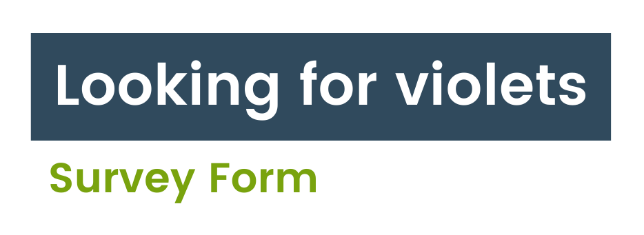 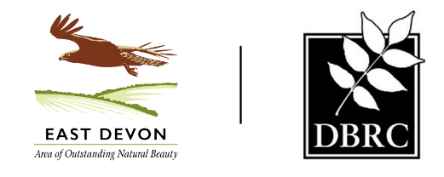 The common dog violet, heath dog violet and marsh violet are all food plants of the pearl-bordered fritillary and/or the small pearl-bordered fritillary. By locating areas with these species, together with a habitat type these species favour, it will provide valuable information on where these fritillaries may be present. Please fill out a new form for each separate area searched.Your nameSurvey dateSite nameTime spent searching (mins)Grid reference for site
(6 figures)Habitat type Woodland glade/clearing Woodland glade/clearingOROR Grassland with bracken/patches of scrub Grassland with bracken/patches of scrub Grassland with bracken/patches of scrubSub-type Natural glade Coppiced  Recently felled Natural glade Coppiced  Recently felledOROR Dry grassland Wet grassland Bracken Scrub Dry grassland Wet grassland Bracken Scrub Dry grassland Wet grassland Bracken ScrubSub-typeDominant tree species (if known)Dominant tree species (if known)ORORDominant scrub species (if known)Dominant scrub species (if known)Dominant scrub species (if known)Bracken cover of siteBracken cover of site <10% <10% 10-50% 10-50% 10-50% >50%SlopeSlope Flat Flat Gentle slope Gentle slope Gentle slope Steep slopeAspect (if known, see survey guidance) Aspect (if known, see survey guidance) Size of area searched (if unsure, see survey guidance for tips) Size of area searched (if unsure, see survey guidance for tips) Size of area searched (if unsure, see survey guidance for tips) Size of area searched (if unsure, see survey guidance for tips) Size of area searched (if unsure, see survey guidance for tips) Size of area searched (if unsure, see survey guidance for tips) Violet species Common dog violet Heath dog violet Marsh violetNumber of plants seen (approx.)  <5            5-10    10-50       >50 <5            5-10    10-50       >50 <5            5-10    10-50       >50Butterflies seen and numberSmall pearl-borderedPearl-borderedFritillary, not sure whichAny other butterfly species seenAny other butterfly species seenNotes - please add any comments that would give useful information on the siteE.g. Did you search along a footpath? Is it a busy/sunny/managed area? 